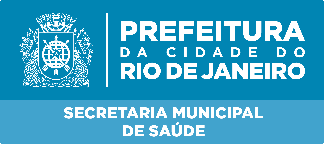 SUBSECRETÁRIA DE VIGILÂNCIA, FISCALIZAÇÃO SANITÁRIA E CONTROLE DE ZOONOSES (SUBVISA)PEDIDO DE EXAME LABORATORIALEste pedido de exame é destinado à realização de castração de animais no Centro de Controle de Zoonoses Paulo Dacorso Filho (CCZ) e no Instituto Jorge Vaitsman (IJV). O exame terá validade de no máximo 30 dias, a contar da data do resultado. FICHA DE PEDIDO DE EXAMES LABORATORIAIS – 2020FICHA DE PEDIDO DE EXAMES LABORATORIAIS – 2020FICHA DE PEDIDO DE EXAMES LABORATORIAIS – 2020FICHA DE PEDIDO DE EXAMES LABORATORIAIS – 2020FICHA DE PEDIDO DE EXAMES LABORATORIAIS – 2020FICHA DE PEDIDO DE EXAMES LABORATORIAIS – 2020FICHA DE PEDIDO DE EXAMES LABORATORIAIS – 2020EspécieResponsávelResponsávelNome do animalNome do animalNome do animalNome do animalLABORATÓRIOLABORATÓRIOXNATUREZA DO EXAMENATUREZA DO EXAMER$PATOLOGIA CLÍNICAPATOLOGIA CLÍNICAXhemograma completohemograma completohemograma completo35,70ParcialAcompanhamento de horário de parcialAcompanhamento de horário de parcialAcompanhamento de horário de parcialAcompanhamento de horário de parcialAcompanhamento de horário de parcialAcompanhamento de horário de parcialParcialSolicitadoRecepçãoRecepçãoColetaLaboratórioLiberaçãoParcial